ПОЛОЖЕНИЕо региональном Фестивале научно-технического творчества «Техноград-2018»Общие положения1.1. Настоящее Положение определяет порядок организации и проведения регионального Фестиваля научно-технического творчества «Техноград– 2018» (далее - Фестиваль).1.2. Организаторы Фестиваля Министерство образования и науки Ульяновской области и Областное государственное бюджетное учреждение дополнительного образования «Дворец творчества детей и молодёжи» (далее – ОГБУ ДО ДТДМ).1.3. Цели Фестиваля:Выявление и поддержка талантливых детей и молодёжи в области технического творчества; Создание благоприятных условий для реализации творческих способностей, расширение массовости и повышение результативности участия детей и молодёжи в научно-техническом творчестве.1.4. Задачи Фестиваля:Мотивация к изобретательству, техническому творчеству;Развитие общей культуры, творческой активности, креативности;Расширение коммуникативного пространства на основе активизации интереса к научно-технической и творческой деятельности;Пропаганда достижений обучающихся в области технического творчества;Патриотическое воспитание детей и молодёжи.2. Участники Фестиваля2.1. В Фестивале могут принимать участие обучающиеся государственных и негосударственных образовательных организаций основного общего, среднего (полного), общего образования и дополнительного образования детей.2.2. Возраст от 6 до 21 года.3. Программа Фестиваля3.1. Программа Фестиваля включает:- Конкурс - выставку технических работ  «Техноград-2018» (Приложение №1);- Конференцию «Юные техники и изобретатели» (очный этап регионального конкурса «Юные техники и изобретатели») (Приложение №2);- Игру «Техно-квест» для гостей и участников выставки технического творчества (11.04-12.04.2018г. с 13.00 до 18.00 часов);- Методические  мастерские по трансляции лучших практик для педагогов и детей «Город 3Д-творчества» (11.04-12.04.2018г. с 13.00 до 18.00 часов);- Первенство  среди учащихся в возрасте от 7 до 18 лет в классе «радиоуправляемые модели вертолётов», управление беспилотным летательным транспортом (Приложение №3);- Выставку  детских рисунков и изделий прикладного творчества «Краски современных технологий» (11.04-12.04.2018г. с 13.00 до 18.00 часов).Приложение №1к ПоложениюРегламент конкурса - выставки технических работ  «Техноград-2018»Время и место проведения Конкурс-выставка технических работ  «Техноград-2018» (далее -Выставка) проводится 11.04- 12.04.2018г. с 13.00 до 18.00 часов, по адресу: г. Ульяновск, Минаева – 50, ОГБУ ДО «Дворец творчества детей и молодёжи».2. Участники Выставки2.1. В Выставке  могут принимать участие обучающиеся государственных и негосударственных образовательных организаций основного общего, среднего (полного), общего образования и дополнительного образования детей.2.2. Возраст участников от 6 до 21 года. Три возрастные категории:Участники 6 - 10лет,Участники 11 - 15 лет,Участники 16 - 21 лет.3. Порядок проведения Выставки3.1. Для участия в Выставке необходимо прислать предварительную заявку с 12 марта  по 30 марта 2018 г. (Приложение №1 к Регламенту) на электронный адрес ocdutt@mail.ru (можно одну общую заявку от организации).3.2. Завоз экспонатов на Выставку с 20 марта по 30 марта  2018 г.  С 09.00 часов до 18.00 часов. Кроме субботы, воскресенья.   Прием экспонатов по адресу: ОГБУ ДО ДТДМ г. Ульяновск, ул. Минаева, д. 50, каб. 307; контактный телефон 48-50-25 (Амётова Анжелика Валентиновна).3.3. С 31  марта по 8 апреля 2018 г. осуществляется  экспертная оценка и отбор работ для участия в Выставке.  3.4. Выставка проводится по следующим номинациям:авиамоделирование;робототехника;ракетомоделирование;судомоделирование;автомоделирование;радиотехника и электротехника;технический дизайн;обработка древесины;механика, автоматика и телемеханика;начальное - техническое моделирование (дети в возрасте от 6 лет до 10 лет включительно);LEGO-конструирование (дети в возрасте от 6 лет до 10 лет включительно);стендовое моделирование;компьютерная графика. Представляются работы, выполненные с использованием любого программного обеспечения для создания 2D, 3D графики. Работа должна содержать:- исходный файл в основном формате используемой программы;- файл для просмотра в любом графическом формате.Примерные темы:  370 со дня образования Симбирска; 200 лет со дня рождения Д.П.Джоуля (1818-1889), английского физика; 130 лет со дня рождения А.Н.Туполева (1888-1972), русского авиаконструктора; 100 лет со дня рождения А.М.Обухова (1918-1989), русского геофизика, математика, механика, академика; 145 лет назад Ремингтон начал производство первой пишущей машинки (1873); День космонавтики. 3.5.Требования к содержанию и оформлению конкурсных работ представленных на Выставку технического творчества: экспонаты должны иметь современный дизайн, отвечать требованиям САНПиНа, электрической и пожарной безопасности; экспонаты должны быть чистыми, без видимых повреждений; каждый экспонат сопровождаетсяпаспортом размером 150х210 мм (Приложение №2 к Регламенту); кроме паспорта каждый экспонат должен иметь этикетку (Приложение №3 к Регламенту).3.6. Для регистрации работ, привезённых на Выставку, предоставляются следующие документы (в печатном виде): - паспорт экспоната, - этикетка установленного образца,- 2 экземпляра списка экспонатов от образовательной организации, подписанный руководителем (Приложение №4 к Регламенту).3.7. Критерии оценки экспонатов:сложность и качество исполнения;оригинальность;дизайн;эксплуатационные качества;документация.Каждый критерий оценивается по пятибалльной системе. Авторы лучших работ  приглашаются к очному участию в Выставке 11-12 апреля для презентации своих работ. 3.8. Не оцениваются экспонаты, представленные только на фото (без предоставления самой модели или макета), а так же несоответствующие заявленным требованиям.3.9. К участию в Выставке допускаются работы, подготовленные одним или несколькими авторами под руководством одного руководителя.3.10. Один участник может принять участие в нескольких номинациях, но не более одной работы в номинации.3.11. Автор конкурсной работы и его руководитель могут представлять только одну организацию, указанную в документах для участия в Выставке.3.12. Все расходы, связанные с изготовлением, доставкой экспонатов несут участники Выставки.3.13. Организаторы несут ответственность за экспонаты в течение 14 дней после окончания работы Фестиваля.4.Награждение победителей и призёров Выставки4.1. Награждение победителей и призёров конкурс - выставки технических работ «Техноград-2018» проводится в рамках регионального Фестиваля «Техноград-2018».4.2.  Конкурсанты, не принимавшие очного участия в конкурс-выстаке технических работ,  получают свидетельство участника Выставки технических работ «Техноград-2018».4.3. Победители и призёры награждаются дипломами Министерства образования и науки Ульяновской области._________________________________________________________Приложение №1 к РегламентуЗАЯВКАна участие в конкурс-выставке технических работ«Техноград – 2018»Приложение №2к РегламентуПАСПОРТ ЭКСПОНАТАРазмер паспорта: 150х210 мм.Паспорт состоит из двух частей:1. Лицевая сторона паспорта содержит:муниципальное образование номинация (авиамоделирование, судомоделирование и т.д.)название экспоната;фамилия, имя, отчество, возраст, исполнителя (полностью);название детского объединения (полностью);ФИО руководителя объединения (полностью), контактный телефон;полное наименование образовательной организации;электронный адрес и номер телефона организации представившей экспонаты.2. Внутренняя сторона паспорта содержит:графическое изображение (рисунок или фото);материал, из которого изготовлен экспонат;оборудование, инструменты;описание качеств экспоната; технология изготовления; год изготовления.ОБРАЗЕЦ: 150х210 мм  210ммПриложение №3к РегламентуЭТИКЕТКА ЭКСПОНАТАОбразецПриложение №4к РегламентуСПИСОК ЭКСПОНАТОВсписок экспонатов представленныхна конкурс-выставку технических работ «Техноград – 2018»(первая графа заполняется организаторами Выставки)Приложение №2к ПоложениюРегламент  конференции «Юные техники и изобретатели»Общие положения	1.1. Конференция  «Юные техники и изобретатели» (далее-Конференция) это очный этап регионального конкурса «Юные техники и изобретатели».2. Время и место проведения 2.1. Конференция «Юные техники и изобретатели» проводится 11 апреля 2018г. Начало в 14.30 часов, начало регистрации в 14.00 часов.2.2. Место проведения  ОГБУ ДО «Дворец творчества детей и молодёжи» по адресу: г. Ульяновск, Минаева – 50.3. Участники конференции «Юные техники и изобретатели»3.1. В Конференции  принимают участие обучающиеся государственных и негосударственных образовательных организаций основного общего, среднего (полного), общего образования и дополнительного образования детей.3.2. Возраст участников от 6 до 18 лет:4. Порядок проведения конференции «Юные техники и изобретатели»4.1. Конференция проводится по итогам заочного этапа регионального  конкурса «Юные техники и изобретатели» и предусматривает выступление участников с докладами о содержании своих работ и защиту перед членами жюри, и другими участниками.4.2. По результатам очного этапа на основании протоколов жюри победители и призёры награждаются дипломами Министерства образования и науки Ульяновской области. Остальные участники получают Свидетельство участника Конференции.4.3. Авторы лучших проектов будут направлены для участия во Всероссийском конкурсе юных техников и изобретателей.______________________________________Приложение №3
к Положению
Регламент  первенства в классе «радиоуправляемые модели вертолётов» и 
управления беспилотным летательным транспортомВремя и место   проведения 1.1. Первенство в классе «радиоуправляемые модели вертолётов» и 
управления беспилотным летательным транспортом (далее – Первенство) проводится 12 апреля  2018 года.1.2. Место проведения Первенства: ОГБУ ДО «Дворец творчества детей и молодёжи», по адресу:  г.Ульяновск, ул. Минаева, д.50, спортивный зал. 1.3. Начало Первенства  в 14.00 часов. Начало регистрации 13.30 часов. Участники Первенства В Первенстве принимают участие обучающиеся общеобразовательных организаций и  организаций дополнительного образования.Первенство  проводится  в двух возрастных категориях:- младшая - с 8 до 12  лет; - старшая - с 12 до 18 лет. Возраст участника определяется на момент проведения Первенства.Правила проведения  ПервенстваВ Первенстве участвуют следующие классы:- квадракоптеры;- радиоуправляемые модели вертолётов (управляемые по радио или ИК-излучению).Первенство проводится на личное первенство в каждом классе. Личное первенство определяется как сумма лучших результатов в двух упражнениях:- для младшей возрастной категории: «Приземление  на точность», «Полёт с посадками». - для старшей возрастной категории: «Приземление на точность», «Полёт с препятствиями». Схемы упражнений указаны в приложении №1 к Регламенту. В зачёт идёт  время выполнения упражнения.3.4. Модели участников должны выполнять постоянно-контролируемый полет. При нарушении этого условия модель от полётов отстраняется.3.5. В случае задевания пола или элементов здания и падения модели  - участнику  предоставляется одна дополнительная  попытка. 4.Заявки на участие4.1.  Предварительные заявки  (Приложение №2 к Регламенту) для участия в Первенстве подаются до 10 апреля 2017 г. по адресу: ocdutt@mail.ru. или по телефону 48-50-25, Краскова Людмила Анатольевна.4.2. При регистрации участники сообщают о себе следующие сведения:- Фамилия, имя, отчество;- Дата рождения;- Название образовательной организации;- Фамилия, имя, отчество руководителя;- Контактный телефон руководителя.Приложение №1
к РегламентуУпражнения  для младшей возрастной категории                                                           1."Приземление  на точность"
Для выполнения упражнения необходимо  точно приземлиться на площадку  согласно схеме.
                                                                  СтартВыполнить упражнение необходимо за меньшее время. Каждому участнику для выполнения упражнения предоставляется право  выполнить три попытки.2. «Полёт с посадками»Для выполнения упражнения необходимо за меньшее время произвести полет с посадками на площадки согласно схеме.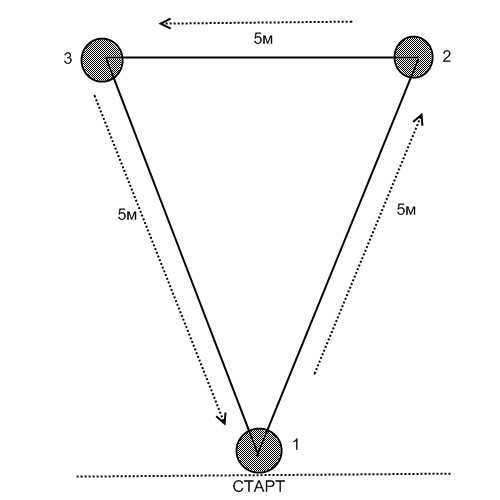 Посадкой считается полная остановка модели  на площадке, о чем информирует судья соревнований. Пропеллер может продолжать вращаться. При задевании площадок и продолжении полета – результат засчитывается.Участнику для выполнения упражнения предоставляется две попытки по выбору. Упражнения  для старшей  возрастной категории                                                           1."Приземление  на точность"
Для выполнения упражнения необходимо  точно приземлиться на площадку  согласно схеме.
                                                                  СтартВыполнить упражнение необходимо за меньшее время. Каждому участнику для выполнения упражнения предоставляется право  выполнить три попытки.2. «Полёт с препятствиями»Для выполнения упражнения необходимо за меньшее время произвести полет, преодолевая препятствия (арка, стойки-шесты) и посадить модель на площадку. Участнику для выполнения упражнения предоставляется две попытки по выбору. 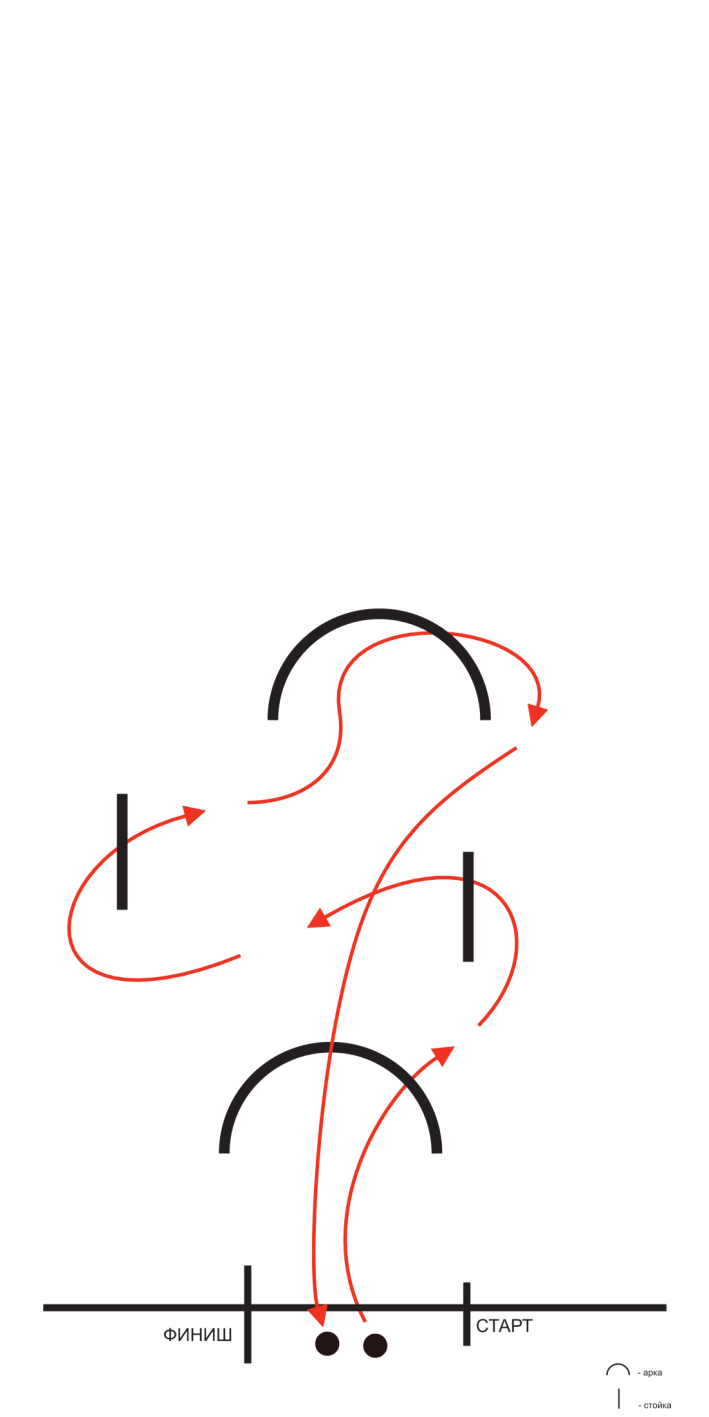 Приложение №2
к Регламенту
Предварительная заявка
на участие в Первенстве в классе «радиоуправляемые модели вертолётов»,
  управление беспилотным летательным транспортом______________________________________________________(название организации полностью)Тренер (ФИО)  ___________________________ Контактный телефон тренера ________________ Директор образовательной организации ______________ (ФИО полностью)                               _______________________________Приложение №1к распоряжениюМинистерства образования и науки 
Ульяновской области
от 05 марта 2018  г. № 353-рФамилия, имя, отчество участникаНоминацияНазвание работыДата рождения участника, классМуниципальное образованиеОбразовательная организация (полное название)Почтовый и электронный адрес учрежденияФамилия, имя, отчество педагогаКонтактная информация педагога (телефон, e-mail)№ эксп.№НоминацияНазвание экспонатаФ.И.возраст исполнителяФ.И.О.руководителя,контактный телефон,электронный адресПолное название образов-ой. организацииконтактный телефон, электрон.адрес.1.Всего экспонатовВсего экспонатовВсего экспонатовВсего экспонатовВсего экспонатовВсего экспонатовВсего экспонатовЭкспонаты сдал(а) дата, подписьЭкспонаты сдал(а) дата, подписьЭкспонаты сдал(а) дата, подписьЭкспонаты сдал(а) дата, подписьЭкспонаты сдал(а) дата, подписьЭкспонаты сдал(а) дата, подписьЭкспонаты сдал(а) дата, подписьЭкспонаты принял(а) дата, подписьЭкспонаты принял(а) дата, подписьЭкспонаты принял(а) дата, подписьЭкспонаты принял(а) дата, подписьЭкспонаты принял(а) дата, подписьЭкспонаты принял(а) дата, подписьЭкспонаты принял(а) дата, подпись№ п/пФИ участникаДата рождения участникаМладшая возрастная категорияСтаршая возрастная категория++